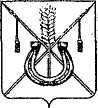 АДМИНИСТРАЦИЯ КОРЕНОВСКОГО ГОРОДСКОГО ПОСЕЛЕНИЯ КОРЕНОВСКОГО РАЙОНАПОСТАНОВЛЕНИЕот 18.01.2023 	   		                                     			  № 67г. Кореновск Об утверждении отчета о реализации ведомственнойцелевой программы Кореновского городского поселенияКореновского района «Развитие водоснабжения населенныхпунктов Кореновского городского поселения Кореновского района на 2020-2022 годы» за 2022 годВ соответствии с постановлением администрации Кореновского городского поселения Кореновского района от 11 сентября 2018 года № 1152 «Об утверждении Порядка разработки, утверждения и реализации ведомственных целевых программ в Кореновском городском поселении Кореновского района» (с изменениями от 06 октября 2020 года № 808), администрация Кореновского городского поселения Кореновского района п о с т а н о в л я е т:1. Утвердить отчет о реализации ведомственной целевой программы Кореновского городского поселения Кореновского района «Развитие водоснабжения населенных пунктов Кореновского городского поселения Кореновского района на 2020-2022 годы» за 2022 год (прилагается).2. Общему отделу администрации Кореновского городского поселения Кореновского района (Труханова) разместить настоящее постановление на официальном сайте администрации Кореновского городского поселения Кореновского района в информационно- коммуникационной сети «Интернет».3. Контроль за выполнением настоящего постановления возложить на заместителя главы Кореновского городского поселения Кореновского                  района, начальника отдела по гражданской обороне и чрезвычайным ситуациям С.Г. Чепурного.4. Постановление вступает в силу со дня его подписания.ГлаваКореновского городского поселенияКореновского района 						                     М.О. Шутылев ОТЧЕТо реализации ведомственной целевой программы Кореновского городского поселения Кореновского района «Развитие водоснабжения населенных пунктов Кореновского городского поселения Кореновского района на 2020-2022 годы» за 2022 годПостановлением администрации Кореновского городского поселения Кореновского района от 19 ноября 2019 года № 1146 была утверждена ведомственная целевая программа Кореновского городского поселения Кореновского района «Развитие водоснабжения населенных пунктов Кореновского городского поселения Кореновского района на 2020-2022 годы».Финансирование мероприятий Программы в 2022 году осуществлялось за счет средств бюджета Кореновского городского поселения Кореновского района и средств краевого бюджета Краснодарского края (приложение № 1).Оценка эффективности реализации Программы (приложение № 2) осуществлялась на основании следующих индикаторов:выполнение ремонта водозаборной скважины № 58227/2, сооруженной на территории водозабора сахарного завода, расположенного в юго-восточной части г.Кореновска Кореновского района. Выделенные денежные средства на реализацию ведомственной                   целевой программы Кореновского городского поселения Кореновского                  района «Развитие водоснабжения населенных пунктов Кореновского городского поселения Кореновского района на 2020-2022 годы» в 2022 году освоены на 100%.Начальник отдела жилищно-коммунального хозяйства, благоустройства и транспорта администрации Кореновского городского поселения Кореновского района							          Ю.Н. ГребеневАНАЛИЗобъемов финансирования мероприятий ведомственной целевой программы Кореновского городского поселения Кореновского района «Развитие водоснабжения населенных пунктов Кореновского городского поселения Кореновского района на 2020-2022 годы» за 2022 годНачальник отдела жилищно-коммунального хозяйства, благоустройства и транспорта администрации Кореновского городского поселения Кореновского района							          Ю.Н. ГребеневОЦЕНКАэффективности реализации ведомственной целевой программы Кореновского городского поселения Кореновского района «Развитие водоснабжения населенных пунктов Кореновского городского поселения Кореновского района на 2020-2022 годы» за 2022 годНачальник отдела жилищно-коммунального хозяйства, благоустройства и транспорта администрации Кореновского городского поселения Кореновского района							          Ю.Н. ГребеневПРИЛОЖЕНИЕ УТВЕРЖДЕН постановлением администрацииКореновского городского поселенияКореновского районаот 18.01.2023 № 67ПРИЛОЖЕНИЕ № 1к отчету о реализации мероприятий   ведомственной целевой программы «Развитие водоснабжения населенных пунктов Кореновского городского поселения Кореновского района на 2020-2022 годы» за 2022 год№ п/пНаименование задачи, мероприятияИсточник финанси-рованияОбъем финансирования, тыс. руб.Объем финансирования, тыс. руб.Объем финансирования, тыс. руб.Объем финансирования, тыс. руб.Исполнитель мероприятия№ п/пНаименование задачи, мероприятияИсточник финанси-рованияплановое  значениефактическое значениеотклонениеотклонениеИсполнитель мероприятия№ п/пНаименование задачи, мероприятияИсточник финанси-рованияплановое  значениефактическое значениетыс.руб.- / +%Исполнитель мероприятия123456781.Капитальный ремонт водозаборной скважины № 58227/2, сооруженной на территории водозабора сахарного завода, расположенного в юго-восточной части г.Кореновска Кореновского районаМестный бюджет249,43249,4300Администрация Кореновского городского поселения Кореновского района1.Капитальный ремонт водозаборной скважины № 58227/2, сооруженной на территории водозабора сахарного завода, расположенного в юго-восточной части г.Кореновска Кореновского районаКраевой бюджет4738,34738,300Администрация Кореновского городского поселения Кореновского районаИтого по ПрограммеИтого по Программе4987,73498700Местный бюджет (МБ)Местный бюджет (МБ)249,43249,4300Краевой бюджет (КБ)Краевой бюджет (КБ)4738,34738,300ПРИЛОЖЕНИЕ № 2к отчету о реализации мероприятий   ведомственной целевой программы «Развитие водоснабжения населенных пунктов Кореновского городского поселения Кореновского района на 2020-2022 годы» за 2022 год№ п/пПоказатели    результативности Плановое значение показателя, едФактическое значение показателя, едЭффективность реализации ВЦП(5=4/3)123451.Капитальный ремонт водозаборной скважины № 58227/2, сооруженной на территории водозабора сахарного завода, расположенного в юго-восточной части г.Кореновска Кореновского района111итого111